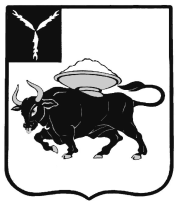 МУНИЦИПАЛЬНОЕ ОБРАЗОВАНИЕ ГОРОД ЭНГЕЛЬСЭНГЕЛЬССКОГО МУНИЦИПАЛЬНОГО РАЙОНАСАРАТОВСКОЙ ОБЛАСТИЭНГЕЛЬССКИЙ ГОРОДСКОЙ СОВЕТ ДЕПУТАТОВРЕШЕНИЕот 27 сентября  2017 года                                                                                              № 458/01                                                                                                     Восемьдесят второе заседаниеРассмотрев ходатайство инициативной группы граждан о назначении конференции граждан, в соответствии со статьей 30 Федерального закона от 6 октября 2003 года № 131-ФЗ «Об общих принципах организации местного самоуправления в Российской Федерации», статьей 15 Устава муниципального образования город Энгельс Энгельсского муниципального района Саратовской области, Положением о порядке проведения конференции граждан (собрания делегатов) в муниципальном образовании город Энгельс Энгельсского муниципального района Саратовской области, утвержденным решением Энгельсского городского Совета от 28 апреля 2006 года № 46/01,Энгельсский городской Совет депутатовРЕШИЛ:1. Назначить конференцию граждан на части территории муниципального образования город Энгельс Энгельсского муниципального района Саратовской области р.п. Приволжский, по предложению населения, проживающего на территории населённого пункта, в пределах территории проживания граждан, включающей в себя группу жилых домов и жилой микрорайон:1.1. улица Центральная, дома №№ 6, 8, 10, 20;1.2. улица Аткарская, дома № 24, №25;1.3. улица Щорса, дома №№ 18, 19, 20, 21, 22;1.4. улица Хлебная База № 42 дома №№ 8, 10, 11, 12, 16, 17, 18, 22;1.5. улица Дальняя, дома №№ 1, 2, 3, 4, 42, 44, 44а, 51, 53, 55, 59, 61, 63, 65;1.6. улица Гагарина, дома №№ 7, 9, 11; 1.7. микрорайон Энгельс – 10, частные дома, расположенные на улицах с 1 по 15 квартал.2. Провести конференцию граждан 29 октября 2017 года в 11.00 часов в помещении МБУ «Дворец культуры «Восход» по адресу: рабочий поселок Приволжский, квартал 4, д. 5а. 3. Установить время начала и окончания регистрации делегатов конференции граждан 29 октября 2017 года с 10.00 до 11.00 часов по месту проведения конференции граждан.4. Установить численность населения муниципального образования город Энгельс Энгельсского муниципального района Саратовской области, зарегистрированных на части территории, указанной в пункте 1 настоящего решения, интересы которых затрагивают вопросы, выносимые на обсуждение конференции граждан, в количестве 6573 человек.5. Установить методику выборов делегатов на конференцию граждан: 1 делегат от 100 жителей.6. Вынести на обсуждение конференции граждан следующие вопросы:6.1. организация территориального общественного самоуправления на части территории муниципального образования город Энгельс Энгельсского муниципального района Саратовской области в границах территории, на которой осуществляется территориальное общественное самоуправление в  муниципальном образовании город Энгельс Энгельсского муниципального района Саратовской области на части территории  р.п. Приволжский, по предложению населения, проживающего на территории населённого пункта, в пределах территории проживания граждан, включающей в себя группу жилых домов и жилой микрорайон:- улица Центральная, дома №№ 6, 8, 10, 20;- улица Аткарская, дома № 24, №25;- улица Щорса, дома №№ 18, 19, 20, 21, 22;- улица Хлебная База № 42 дома №№ 8, 10, 11, 12, 16, 17, 18, 22;- улица Дальняя, дома №№ 1, 2, 3, 4, 42, 44, 44а, 51, 53, 55, 59, 61, 63, 65;- улица Гагарина, дома №№ 7, 9, 11; - микрорайон Энгельс – 10, частные дома, расположенные на улицах с 1 по 15 квартал.6.2. утверждение наименования территориального общественного самоуправления;6.3. принятие Устава территориального общественного самоуправления;6.4. установление структуры и избрание органов территориального общественного самоуправления;6.5. назначение лица, уполномоченного на представление документов территориального общественного самоуправления на регистрацию, подписание заявления о государственной регистрации, а также представление интересов территориального общественного самоуправления в Управлении Министерства юстиции Российской Федерации по Саратовской области.7. Настоящее решение ступает в силу со дня официального опубликования.8. Контроль за исполнением настоящего решения возложить на Комиссию по правовому обеспечению и развитию местного самоуправления.Глава муниципальногообразования город Энгельс						       С.Е. ГоревскийО назначении конференции граждан 